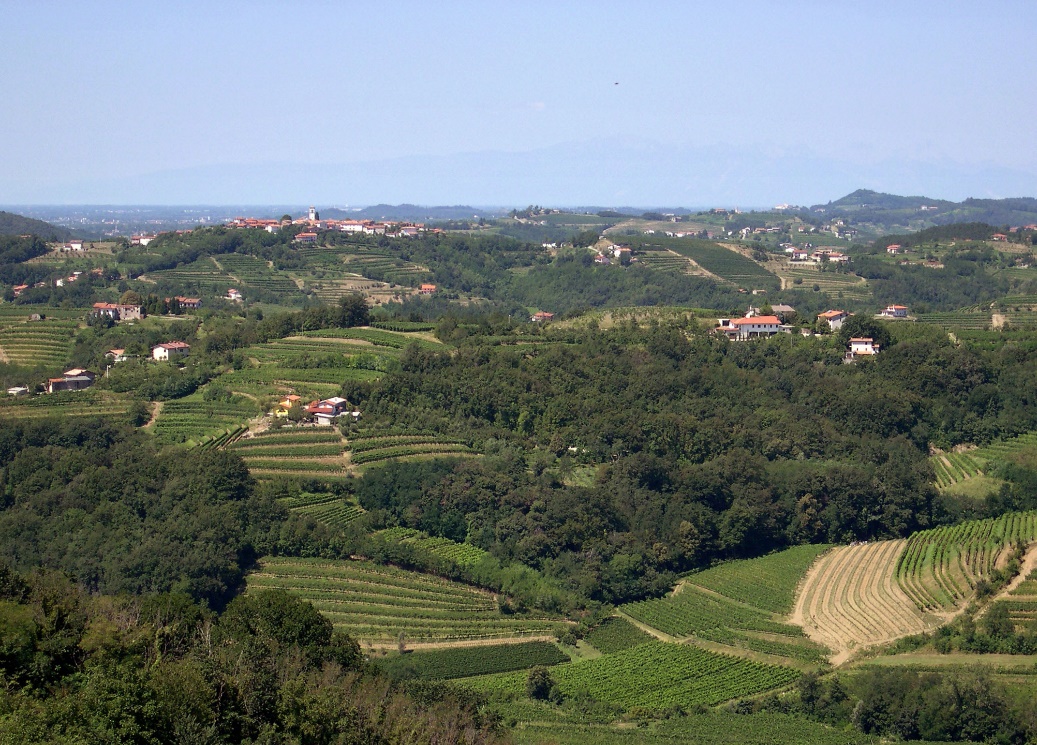 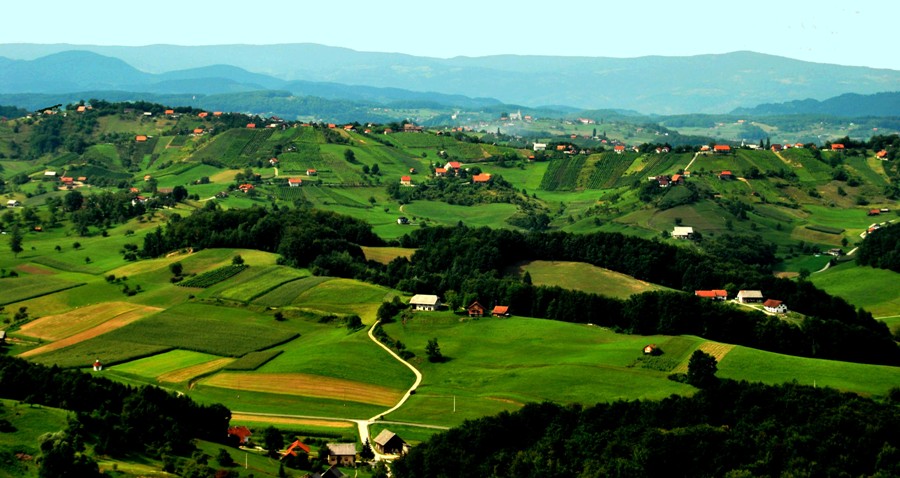                                                                 GRIČEVJE nižje vzpetine, ki so poseljene (SV Slovenije)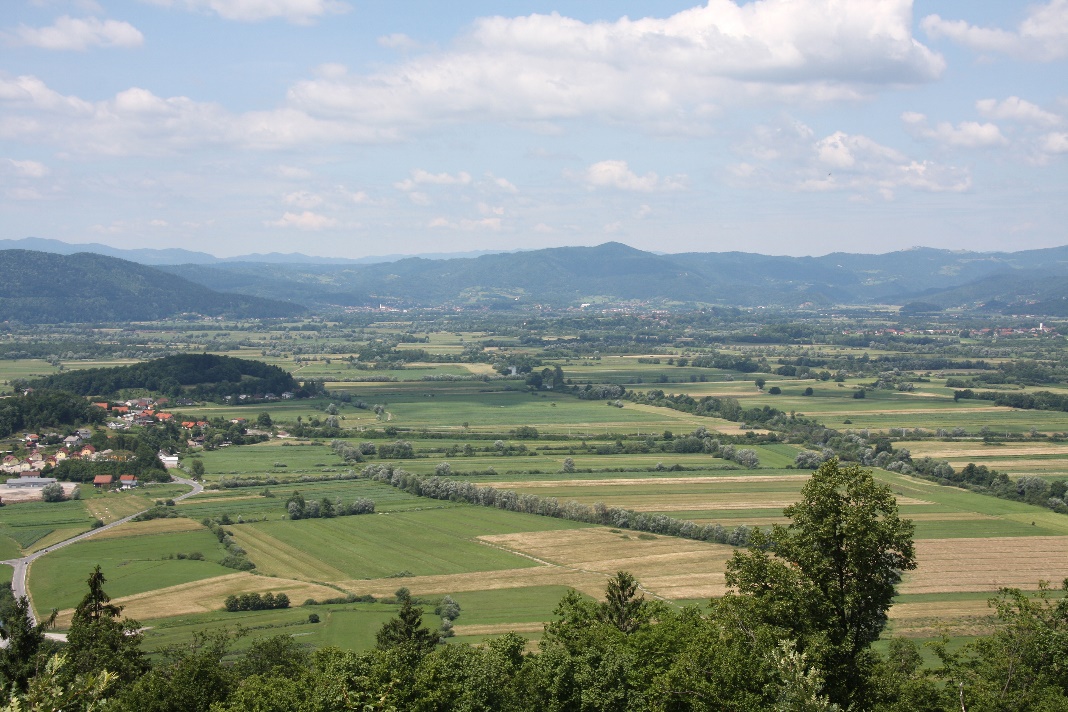 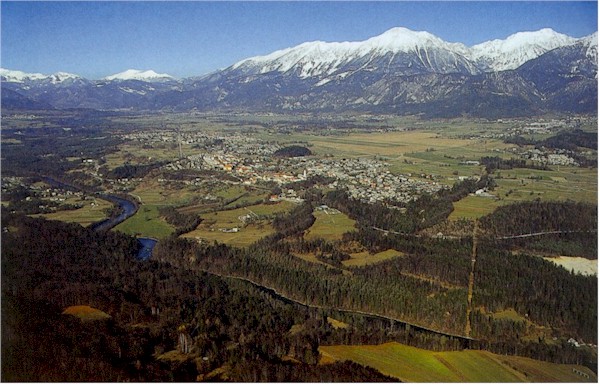                                                                        KOTLINA ravnina obdana z vzpetinami (levo: Ljubljansko barje)                                                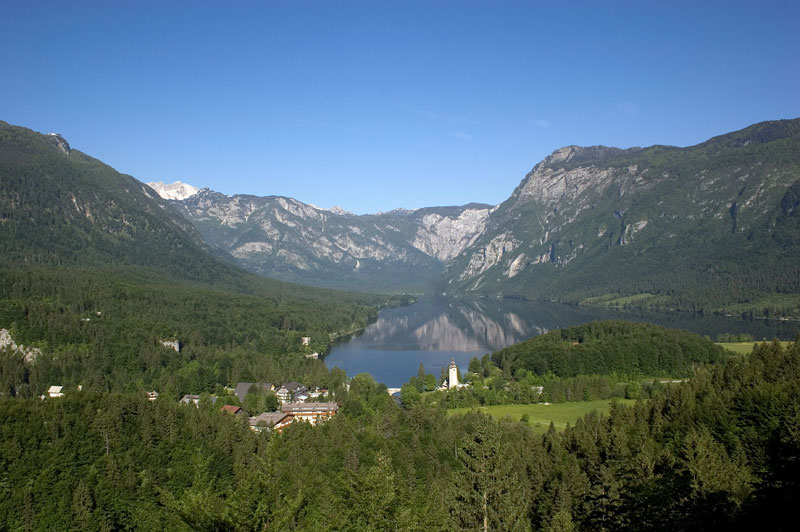 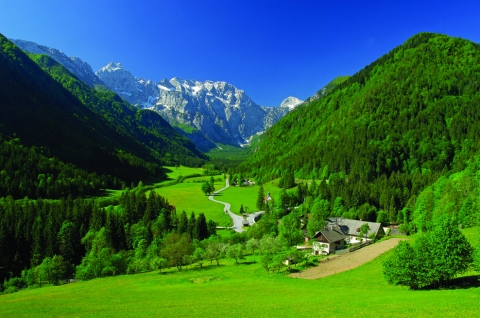                                                                                DOLINA obdana z visokimi vzpetinami  (Bohinj, Logarska dolina)                                                      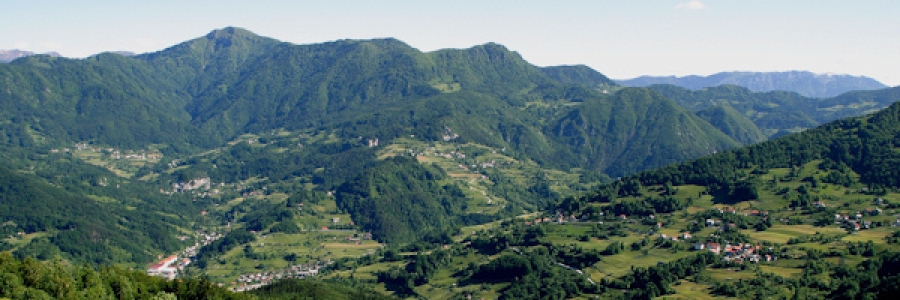 HRIBOVJE višje vzpetine, poraščene z gozdom, neposeljene (Idrijsko hribovje)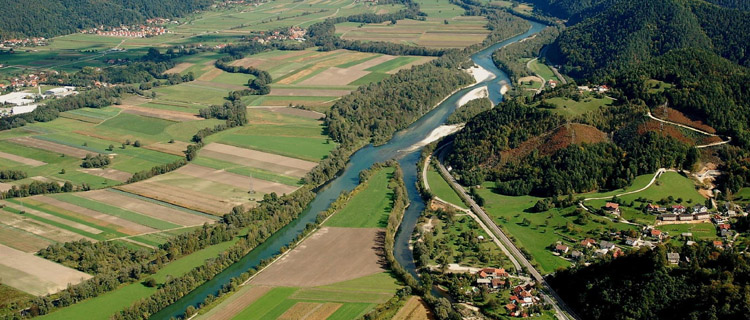 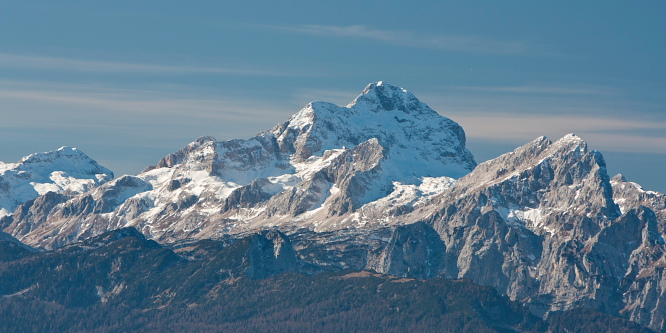 SOTOČJE dveh rek  (Save in Ljubljanice)                                              GOROVJE visoke vzpetine, skalnato, neporaščeno (Triglav)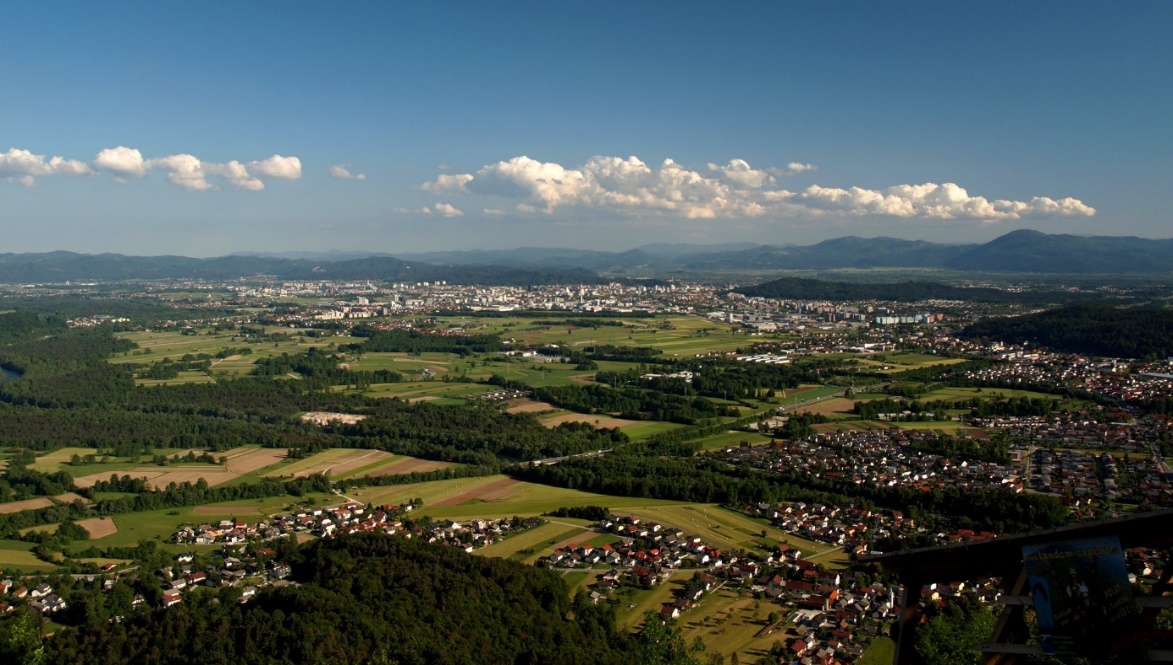 RAVNINA (Ljubljanska kotlina, pogled s Šmarne gore)